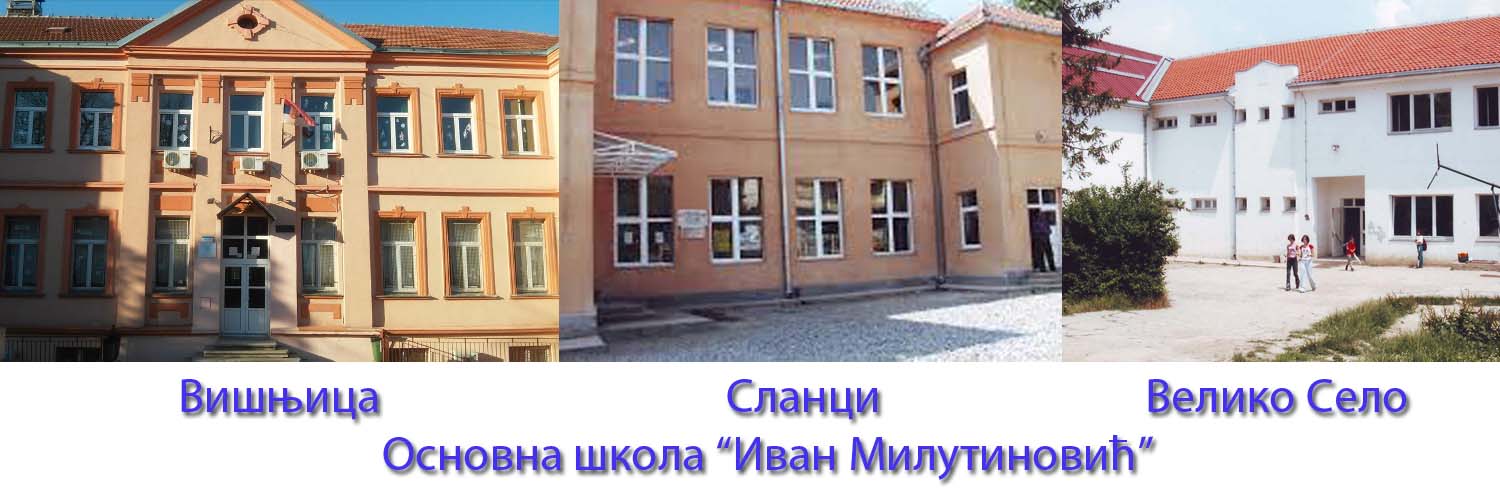 ЕВРОПСКИ РАЗВОЈНИ ПЛАН2018-2020САДРЖАЈАктуелни статус школе у погледу европске димензије образовања..................3Мисија у погледу интернационалних активност........................................................3Визија.............................................................................................................................3Јаке стране наше школе...............................................................................................4Слабе стране наше школе............................................................................................4Стратегија превазилажења проблема.........................................................................4Законски оквир Европског развојног плана................................................................5Активности Школе засноване  на сазнањима током европске мобилности.............6Основни циљеви Школе.....................................................................................6Област промене...................................................................................................7Просветне власти у процесу интернационализације искустава из праксе и интегрисање међународних обука у наш систем стручног усавршавања...............9Оквир плана европске мобилности и кооперативних активности....................10Актуелни статус Школе у погледу европске димензије образовањаОсновна школа „Иван Милутиновић“ налази се на територији општине Палилула у Беогарду. Похађају је ученици из три насеља на периферији Београда, па је рад школе организован у три објекта: матична школа у Вишњици, а истурена одељења у Сланцима и Великом Селу. У свом постојању од 180 година Школа се није на систематски начин бавила интернационализацијом образовног процеса, иако није без међународних искустава. Ипак, она су спорадична и недовољна.Учешће ученика у међунардосној размени је веома слабо било заступљено, претежно у оквиру ваннаставних активности. Осим што је мањи број ученика имао прилику да у оквиру фолклорних активности локалног КУД-а „Прело“ посети неке од европских земаља, искуства из области наставе и учења изостају.Међународна искуства наставника су спорадична и стицана захваљујући личној иницијативи појединаца, без јасно дефинисаног плана у том погледу. Сваки наставник израђује лични план професионалног развоја, који, пре свега, подразумева стручно усавршавање у установи и ван ње, али искључиво на локалном, регионалном или националном нивоу. Мисија у погледу интернационалних активностиУчешће Школе у интернационалним активностима има за циљ да наставницима омогући ширење видика, стицање увида у савремене тенденције у области образовања и третмана ученика са сметњама у развоју, професионално изграђивање у складу са концептом целоживотног учења, јачање личних компетенција за обављање професије, упознавање других култура и стицање применљивих знања у образовној пракси.Искуства из интернационалних активности Школа жели да примени у даљем унапређењу наставе и учења, да подстакне свестрани развој личности ученика, да развије позитивну мотивацију за целоживотно учење и напредовање, да подстиче стваралаштво кроз практичан и креативни рад, да негујо  позитивне вредности у духу међусобне толеранције, поштовања различитости, да развија још бољу сарадњу и комуникацију са родитељима.ВизијаИмамо визију да: Наша Школа постане савремена, добро опремљена школа са функционалним наставним средствима, уз још бољи квалитет наставе и учења у свим сегментима (од планирања и припремања наставног процеса, учења до праћења напредовања ученика), где ће ученици стицати квалитетно образовање које ће примењивати у даљем школовању и раду.Наша школа буде она у којој ће настава још више бити у складу са индивидуалним могућностима и потребама ученика, школу у којој ће се настава и учење одвијати кроз веће подстицање и развијање физичког, емотивног, интелектуалног, еколошког и естетског развоја.Наша Школа буде још отворенија, безбеднија, савременија, ефикаснја, квалитетнија, школа која ће бити у могућности да понуди ученицима велики број разноврсних садржаја, како у наставним тако и у ваннаставним активности и тиме атмосферу у којој ће бити више солидарности и другарства а мање конфликата.Још боље и квалитетније сарађујемо са родитељима у свим сегментима живота и рада школе.Јаке стране наше школеКолектив школе је подмлађен. Младе колеге пуне ентузијазма имају одличну сарадњу са искуснијим колегама, који им помажу у раду и напредовању. Сарадња је узајамна, јер и млађи пружају подршку старијим у упознавању савременијег начина рада коришћењем информационо-комуникацијских технологија. Атмосфера у колективу је пријатељска. Сарадња са директором је на високом нивоу. Постоји  воља за планским решавањем проблема.Као школа са традицијом од готово два века, сматрамо да је наша обавеза да одржимо традиционалну улогу епицентра културних збивања у локалним заједницама, али и да коришћењем савремених метода обезбедимо ученицима  бољи квалитет учења у свим сегментима. Тежња нам је да им обезбедимо сусрет са знањима и вештинама које ће моћи да користе у даљем школовању и раду.
У ту сврху су формирана три кабинета за информатику и четири дигиталне учионице са мултимедијалним таблама. У свим школама постоје библиотеке са укупним фондом од преко 8 000 књига. Наши ученици постижу запажене резултате на такмичењима и смотрама. У циљу богаћења искустава и јачања компетенција, запослени похађају различите видове стручног усавршавања (семинаре, едукације, радионице...). 
Одељења су сачињена од мањег броја ученика. Наставник има могућност да се посвети сваком ђаку, да има увид у његов рад и да му пружи подршку у напредовању. Оваква структура одељења такође пружа добре услове за увођење иновативних метода у настави и за мотивисање ученика да активно и у сарадњи са другима припремају материјал за рад на часу, за праћење процеса истраживачког рада, подучавање у извођењу презентација, организовање изложби, а свакако и међусобну сарадњу учитеља и наставника у предметној настави ради функционалног повезивања стечених знања из различитих предмета.Слабе стране наше школеШкола се састоји од три међусобно удаљена објекта у три различита насеља предграђа Београда. Та разуђеност отежава међусобну сарадњу како наставника, тако и самих ученика. Неопходно је изнаћи решења за квалитетнију комуникацију и спровођење заједничких активности.Становништво ових насеља је претежно староседелачко. Старије генерације показују отпор ка новинама, те сарадња са локалном заједницом често  инцијално није лако спроводљива, али временом постаје могућа. Образовна структура околине не даје високу мотивацију за постизање запажених резултата и даље школовање.У насељима у околини постоје школе са модернијом архитектуром, већим и новијим објектима, које привлаче већи број уписане деце.Стратегија превазилажења проблемаМодернизација наставе и промоција позитивних резултата су неопходне за превазилажење проблема везаних за ове недостатке. Први значајан корак ће бити интерно системско увођење пројектне наставе као активног приступа учењу. Министарство просвете, науке и технолошког развоја и Завод за унапређење образовања и васпитања су за школску 2018-2019. прописали прописали обавезан програм пројектне наставе за први разред, дали детаљне препоруке за њено спровођење у петом разреду и најавали њено даље развијање. Наша намера је да у својој пракси објединимо тенденције нашег националног образовног система са сазнањима и искуствима из праксе на интернационалном нивоу, те да стратешки план садржан у  ''Плану активности на пројекту '' Мудрији заједно кога спроводи ОШ ''Иван Милутиновић'' из Београда уз подршку Ерасмус+ програма'' спроведемо у највећој могућој мери. Детаљном анализом свих индикатора уочених током имплементације пројектне наставе, школа ће у наредном периоду добити основу за даље развојно планирање у складу са савременим европским токовима.Школа има план да у наредном периоду стручно усавршавање запослених обогати интернационалним искуствима кроз учешће у курсу '' Увођење пројектне наставе у учионицу'', који ће у многоме помоћи да одабрани наставници различитих профила стекну комплетнији утисак о дефинисаним начелима у оквиру пројектне наставе. Кроз даљу комуникацију са колегама широм Европе у циљу размене примера из праксе и дискусије о образовним тенденцијама, као и активног учешћа у разнородним  европским  пројектима, наставници и ученици ће стећи вештине, знања и искуства неопходна за модернизацију наставног процеса у нашој земљи.Законски оквир Европског развојног планаУ складу са стратешким циљевима образовног система државе Србије кроз усвајање међународних декларација, конвенција и препорука; специфичностима руралних средина у којима се објекти наше школе налазе, дугорочним развојним циљевима Школе и Школским развојним планом 2018-2022, Школа  доноси Европски развојни план.Законски и стратешки оквир Европског развојног плана Школе чине:- Стратегија развоја образовања у Србији до 2020. године („Сл. гл. РС“, бр. 107/2012, посебно делови који говоре о изградњи друштва заснованог на знању путем:1) повећања квалитета процеса и исхода образовања до максимално достижног нивоа – оног који проистиче из научних сазнања о образовању и угледне образовне праксе; 2) повећања обухвата становништва Републике Србије на свим образовним нивоима, од предшколског васпитања и образовања до целоживотног учења“; квалитету наставника који се обезбеђује системом професионалног развоја; стварању услова у школама за увођење образовних иновација; доживотном образовању);- Erasmus+ Programm Guide, који истиче да су Европи потребна друштва која допуштају грађанима да играју активнију улогу у демократском животу, да образовање и млади играју кључну улогу у промовисању заједничких европских вредности, неговању социјалне интеграције, повећања интеркултуралног разумевања и осећања припадности заједници и спречавању насилне радикализације.- Стратегија Европа 2020 (2015), Србије се помиње као активни учесник у стварању заједничког европског образовног оквира- Закон о основама система образовања и васпитања („Сл. гл. РС“, бр. 72/2009, 52/2011, 55/2013), који у чл. 49 објашњава концепт развојног плана као стратешког плана установе а у чл. 129 прописује обавезно стручно усавршавање наставника, васпитача и стручних сарадника;- Правилник о сталном стручном усавршавању наставника, васпитача и стручних сарадника („Сл. гл. РС“, бр. 86/2015) који прецизира обавезу стручног усавршавања као дела концепта целоживотног учења и подизања компетенција запослених на виши ниво;- Правилник о стандардима компетенција за професију наставника и њиховогпрофесионалног развоја („Сл. гл. РС“, бр. 5/2011), који наглашава да наставник има обавезу да „усклађује своју праксу са иновацијама у образовању и васпитању“, „разуме значај целоживотног учења, континуирано се професионално усавршава, иновира и унапређује свој рад; служи се бар једним страним језиком“;- Правилник о стандардима квалитета рада установе („Сл. гл. РС“, бр. 7/2011 и 68/2012), који прописује области развоја установе према којима се процењује квалитет рада установе;- Школски развојни план 2018-2022, који дефинише потребу да се искуства наставника обогате интернационалним повезивањем. Активности Школе засноване  на сазнањима током европске мобилности Интернационално искуство у области едукације наставника ће оснажити њихове компетенције у прилагођавању наставног процеса савременим токовима и карактеристикама нових генерација ученика. Пројектна настава има потенцијала  да учење претвори у активни процес. Преношење сазнања кроз огледне и угледне часове, сарадњу на припреми истих, кроз радионице и презентације ће оснажити колектив и интензивирати међусобну сарадњу запослених у Школи. Неопходно је да се улога наставника предефинише. Наставник би требло да прихвати и спроводи улогу водича кроз активно и сврсисходно учење.Традиционални приступ настави не задовољава потребе данашњих ученика. Приступачност технологије утиче на усмереност њихових интересовања. Наша улога је да њихово широко знање о начинима проналажења информација благовремено правилно усмеримо и помогнемо им да науче како да селектују корисне и ваљане информације. Нашим ученицима је потребна пројектна настава, јер таквим учењем излазе из оквира учионице и стичу реална искуства, а самим тим схватају и практичну примену оноа што уче. Њихова мотивација да се активно укључе у процес стицања знања и искустава је круцијална у спровођењу иновација у образовном систему. Ученици морају доћи до закључка да учењу приступају  ради сопственог надограђивања и припреме за целоживотно учење, које је неминовност нашег времена. Ученицима ће се постепено препуштати иницијативност у обради градива, будити истаживачки дух и давати активна улога.Основни циљеви Школе у оквиру спровођења активности на сазнањима са мобилности, као и спровођењу пројекта и годину дана након његовог формалног завршетка су да:Подигне ниво заинтересованости ученика:за стицање и коришћење нових вештина и знања,за стицање функционалног знања,за сарадњу у формирању тимова и, по могућству, самосталну поделу улога, као и  иницијативност и слободно изражавање ставова и мишљења.Постигне бенефите  од указивања на продуктивну и безбедну употребу ИКТ.Обогати ваннаставне активности. Ваннаставне активности ће бити садржајније и формиране у складу са интересовањима ученика, те спроведене на специфичан начин, који ће привући већи број ученика.Пробуди креативност у наставном процесу. Овакав вид наставе ће обогатити ученичко искуство употребом разнородних техника за учење на часу и активности током процеса израде пројектног материјала, али и током презентовања резултата истраживања на одређену тему.Осамостали ученике у стицању знања и подигне ниво њиховог самопоуздања. Ученици ће бити подстакнути да у великој мери сами врше промоцију резултата пројектне наставе, те ће наставник давати подстрек флуентном и самоувереном, аргументованом изражавању ученика, развоју њихове самоспознаје и предузимљивости.Подигне ниво опште културе младих. Истраживачки рад ће ученицима скренути пажњу на разнородне теме, те ће њихова општа култура имати много бољу подлогу.Изнађе решење за континуирано побољшавање резултата на завршном испиту у основној школи, чему ће интердисциплинарна пројектна настава свакако значајно допринети. Побољшање резултата захваљујћи конкретним мерама може бити индикатор да пројектна настава има далекосежнији утицај него што је био један од иницијалних циљева њеног увођења. Као пример добре праксе, њен утицај на националну стратегију у образовању би могао бити запажен, а њен потенцијал глобално искориштен.Благовремено и правилно евалуира  резултате и уочи на који начин се постигнућа ученика уклапају са прописаним стандардима у нашој земљи.Подстакне наставнике и ученике на самокритички осврт, што све заједно даје основу за даљу надоградњу. Ефикаснија и формализована евалуација ће као резултат имати професионалније самовредновање у складу са Правилником.Популаризује школу као установу у локалној заједници и дође до вишег нивоа сарадње са родитељима.Изводи генерације предодређене за целоживотно учење, позитивно подстакнуте од обе средине, породичне и школске.Уз активно учешће директора школе у констатовању нових могућности  прагматичније и ефикасније организује конкретне активности.Шири позитивна искустава у највећој могућој мери. Сама дисеминација ће проширити сазнања на колективе у нашој општини, а затим и на националном и интернационалном нивоу, што ће као резултат између осталог имати динамичнију атмосферу у раду школе, побољшање њеног угледа, те и једноставнију стратегију размене искустава из праксе.Интернационализацијом олакша формирање даљих развојних стратегија.Области променеНа основу екстерне евалуације, израђен је План за унапређивање квалитета рада установе у областима дефинисаним стандардима квалитета рада установа, и то у областима: Школски програм и Годишњи план рада школе, Настава и учење, Образовна постигнућа ученика, Подршка ученицима и Етос, Организација рада школе и Ресурси. Овај стратешки документ је основа Европског развојног плана наше установе и представља скретање пажње на области у којима је неопходно унапређивање:
Школски програм и Годишњи план рада школе:јасно дефинисање циљева и задатака по предметима у складу са циљевима школског програма и наставним плановима основног образовањасадржајно и временско усклађивање градива међу предметима где год је корелација могућајасни програми реализације слободних активностиакциони план за реализацију школског развојног плана на годишњем нивоудефинисање начина финалне провере остварености образовних стандарда и циљева учењаанализа иницијалних тестова и уграђивање добијених података у годишње и оперативне плановеприлагођавање годишњих планова рада специфичностима одељењаНастава и учење:употреба разноврсних техника учења на часу и поступци вредновања у функцији даљег учењаодабир метода у складу са циљевима часаградирање активности по тежиниповезивање наставних садржаја са примерима из свакодневницеоспособљавање ученика да себи постављају циљеве у учењу и личном напредовањуодабир наставних материјала у складу са индивидуалним карактеристикама благовремено уочавање ученика са изузетним способностиматражење повратних информација и аналитички приступ решавању проблемахоризонтално учењевредновање у циљу даљег учења,давање повратних информација о радуразвој социјалних вештина
Образовна постигнућа ученика:унапређење успеха ученика на завршном испитујача повезаност у раду стручних тела и доношење прецизних закључака са реалним предлозима мера и планом побољшања у форми акционих плановабоља подршка индивидуалним потребама ученика, бележење потреба и резултата ради адекватног постављања захтева у складу са могућностима појединих ученика,а у складу са прописаним стандардиима. Овде би требало посебно нагласити идентификовање талентованих ученика и што адекватнији одговор на њихове капацитете 
Подршка ученицима и Етос:проширивање понуде ваннаставних активностии и богаћење њихових садржаја истраживачким радом за потребе пројеката у настави, које ће подразумевати систематичан тимски рад, где ће ученици кроз различите фазе припреме и реализације својих пројеката сами показати своја интересовања, афинитете и степен заинтересованости за одређене улоге у оквиру тима, те ће самим тим лакше бити идентификовати смернице у стратегији активности професионалне оријентације у оквиру школеактивније укључивање Ученичког парламента,као и појединих ученика у планирању развоја школе и продуктивнији рад, у смислу давања сугестија стручним органима школе и њиховог уважавањаподстицање иницијативности ученика и уважавање од стране наставног особљапромоција резултата путем личног обавештавања кроз Књигу обавештења, преко огласне табле, сајта школе, циркуларних мејлова наставницима, друштвених мрежа и платформи за интернационалну дисеминацију резултата учења планирање интерног система за награђивање ученика у складу са постигнућима
Организација рада школе:подстицање родитеља на активнију улогу у развоју школепредузимање мера за унапређивање образовно-васпитног рада на основу резултата педагошко-инструктивног увида и надзораефикасније самовредновање у складу са Правилником о стандардима квалитета рада установа 
Ресурси:унапређивање познавања и тумачења стандарда и усклађивање употребе интердисциплинарне пројектне наставе са важећим стандардимасадржајно и временско повезивање у реализацији садржаја,међу предметима унутар и између стручних већа,што ће бити могуће извести по повратку учесника мобилности, у фази активног презентовања наученог кроз практичне примере у организовању пројектне наставесврсисходнија и функционалнија употреба наставних средстава, како традиционалних, тако и оних која су повезана са употребом ИКТ,као и активно учешће ученика у изради материјала
У периоду за који се доноси ЕРП планирано је да се покрију све побројане области, са акцентом на чињеницу да ће током спровођења пројета ''Мудрији заједно'', везаног за употребу интердисциплинарне пројектне наставе бити посебно обраћана пажња на области побројане у „Акционом плану Школског развојног планирања ОШ ''Иван Милутиновић'' за школску 2018-2019. годину“Просветне власти у процесу интернационализације искустава из праксе и интегрисање међународних обука у наш систем стручног усавршавањаИнтегрисање међународних искустава у домаћу законодавну праксу и саму организацију власти заузима све значајније место у доношењу одлука просветних власти, што је у складу са стратешким опредељењем друштва за евроинтеграције.Министарство просвете, науке и технолошког развоја, Школска управа и Секретаријат за образовање, канцеларије националних агенција и Завод за унапређење образовања и васпитања Републике Србије постепено интегришу сазнања стечена на интернационалном нивоу у наш систем.Процес вредновања квалитета рада путем спољашњег вредновања од стране представника Министарства просвете представља интегрисање европске праксе у наш образовни систем. Наша школа је 2017. године била подвргнута вредновању из ког је проистекла корисна слика за компаративну анализу наше представе о раду  ОШ “Иван Милутиновић“ и начина на који тај рад сагледавају просветне власти. То нам је помогло да разрадимо Европски развојни план, који је основа сваке иновације у наредне две школске године.Оквир плана европске мобилности и кооперативних активности У Школи су  запослени сагласни око потребе за интернационализацијом и модернизацијом наставног процеса.Сами наставници у интердисциплинарној пројектној  настави репознају потенцијал за видљив напредак у читавом систему функционисања три објекта наше школе.Европска мобилност ће охрабрити наставнике да истражују нове могућности у настави, иновирају технике, средства и инструменте који се користе у настави и трансформишу традиционални приступ учењу и подучавању. Повратне информације добијене у виду побољшаних образовних постигнућа ученика постаће снажно мотивационо средство. Ми желимо да Школа у наставном процесу добије нову енергију, која ће одавати утисак институције европског, интернационалног и модерног духа оличен у динамичним променама и брзим прилагођавањима захтевима ученика, родитеља, шире средине, као и савременог доба уопште.Ученицима ће могућност да доживе нова искуства, успоставе контакт са ученицима из других школа и земаља, као и сама активна улога у наставном процесу, значајно променити став према учењу.Родитељи и локална заједница ће активним укључивањем у наставу добити бољи увид о начинима функционисања школе. Непосредно искуство ће им помоћи да увиде значај различитих активности.Менаџмент школе ће добити добру основу за изградњу ефикаснијег система управљања и организације. Могућност да се учи и стичу искуства у међународном контексту и примењују нове вештине у наставној пракси може  да промени атмосферу у Школи, да покрене дух отворености, сарадње и тежње за самоизграђивањем и целоживотним учењем. Циљ је да се у програме европске сарадње укључи што већи број наставника, са што разноврснијим идејама, да оваква прилика никако не буде привилегија уског круга запослених. Све ово ће пружити прилику за изградњу комплетног система заснованог на иновативним методама и практичним искуствима.Нова знања и вештине у вези наставних метода и техника рада са децом на курсевима у иностранству, јачају личне професионалне капацитете наставника и буди воља за учешће у даљој интернационализацији школе.Наша намера је да на тај начин створимо подстијацно окружење које ће инспирисати све већи број наставника да се прикључе изграђивању европске димензије образовања у Школи.Job shadowing ће нам помоћи не само да научимо да примењујемо стечена знања са курса у пракси, него и да видимо како су одређене наставне методе и технике интегрисане у курикулум, односно на који начин могу да прожму све наставне предмете и оставе траг на остале аспекте наставе. Ми желимо да стечена искуства преносимо осталим наставницима у школи и тако стварамо услове за трансформацију којој тежимо у складу са европским образовним оквиром.Иницијално ћемо сарађивати са школама које су сличне нашој у погледу структуре ученика (број, образовни нивои, профили), структуре запослених и положаја у образовном систему, али  другачије по одабиру наставних метода, организације рада и управљања техника рада, инструмената евалуације, и степена интернационализације. Током даље интеграције европских вредности и усклађивања са стратегијама развоја, обраћаћемо све више пажњу на школе и установе које се у наведеним елементима битно разликују. Превазилажењем евидентних недостатака и уклапање у европске токове путем активне сарадње и комуникације,  доћићемо до сазнања која ће нам помоћи у уочавању нових потенцијалних стратегија у оплемењивању рада наше школе и начина функционисања система увођења актуелних иновација. Тада ће центар наших интересовања постати школе које се по  стратегији значајно разликују од наше. Проширивање сарадње и неговање контаката може имати далекосежан утицај на једноставније прихватање иновација и њихову имплементацију.Организујући посете другим школама и институцијама укљученим у европске интеграције  учићемо се мултикултуралним аспектима образовања, различитости и могућностима сарадње, стицаћемо свест о важности изградње европске димензије образовања и добитима од сарадње и настојати да партнерима пренесемо нешто и од наших вредности, знања, вештина и искустава.Кооперативне активности у пројекту европске мобилности допринеће јачању компетенција школског менаџмента који у наредном периоду треба да преузме одговорност за: модернизацију и трансформацију школе у правцу ефикасно и на европским принципима организоване установе. Осим тога, унапређивањем квалитета управљања школом, који би за једну под последица имао стварање флексибилне и брзо прилагодљиве организације рада, задовољиле би се и потребе школе за развојем кроз повезивање са другим партнерима на локалном, регионалном и интер/националном нивоу, обезбеђивањем веће финансијске аутономије, афирмацијом на локалном, регионалном и националном нивоу кроз веће учешће у изградњи отвореног, одговорног и инклузивног друштва.Резултате обука и job shadowinga ћемо евалуиратибројем планираних наставника којима путем радионица желимо да пренесемо стечена знања, вештине и искуства (њих 30) и квалитетом вештина која ће том приликом усвојити,бројем наставних предмета у чији план и програм ће бити интегрисана искуства са обука и job shadowinga,бројем наставника који ће изразити жељу да се укључе у европске пројекте, бројем родитеља који ће се активно укључити у наше радионице намењене њима и квалитетом вештина које ће усвојити,квалитетом новина и промена у организацији и управљању школом, бројем наставника из града и представника локалних и просветних власти који ће присуствовати презентацији наших искустава стечених током обука и job shadowinga. Инструменти евалуације ће бити спискови учесника обука и презентација, записници са тисмких састанака у школи, анкетни листови, школска документација и фотографије.Коришћење eTwinninga у подршци европкој мобилности и развоју компетенција наставникаКоришћење eTwinninga у подршци европкој мобилности и развоју компетенција наставника је препознато као изузетна прилика да се на приступачан начин дође до прецизних информација о идејама, пројектима, разрађеним системима, који нам свакако могу бити од помоћи.Школа је регистрована на порталу eTwinning, као и сви чланови Тима за мобилност, тако да потенцијални партнери могу да стекну увид у релевентне податке о нама и нашим ресурсима.еTwinning платформа ће се користити да се оствари сарадња са новим партнерима и започне ширење мреже наших европских контаката. Осим тога, учествоваћемо у консултацијама и вебинарима, делити своја искуства, размењивати примере добре праксе. Проучаваћемо објављене садржаје и комуницирати са ауторима оних који се тичу нашег Европског развојног плана, а план је и да се укључимо у онлајн пројекте.